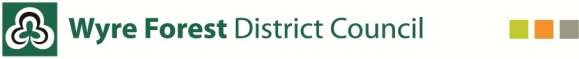 Refusal of Retail Discount formI confirm that I wish to refuse Retail Discount in relation to the above premises.I confirm that I am authorized to sign on behalf of  	[name of undertaking]Signature:Name:Position:Business:Address:Date:Name and address ofpremisesNon-domestic ratesaccount numberAmount of RetailDiscount